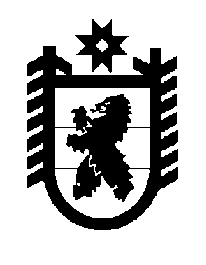 Российская Федерация Республика Карелия    ПРАВИТЕЛЬСТВО РЕСПУБЛИКИ КАРЕЛИЯПОСТАНОВЛЕНИЕот  11 декабря 2017 года № 439-Пг. Петрозаводск О внесении изменений в постановление Правительства Республики Карелия от 26 июля 2017 года № 262-ППравительство Республики Карелия п о с т а н о в л я е т:Внести в Порядок предоставления из бюджета Республики Карелия субсидий юридическим лицам (за исключением субсидий государственным (муниципальным) учреждениям), индивидуальным предпринимателям, а также физическим лицам  – производителям товаров, работ, услуг на компенсацию части потерь в доходах в связи с принятием решения об установлении льгот по тарифам на проезд обучающихся и воспитанников общеобразовательных учреждений, учащихся очной формы обучения образовательных учреждений начального профессионального, среднего профессионального и высшего профессионального образования железнодорожным транспортом общего пользования в пригородном сообщении, утвержденный постановлением Правительства Республики Карелия от 26 июля 2017 года № 262-П «Об утверждении  Порядка предоставления из бюджета Республики Карелия субсидий юридическим лицам (за исключением субсидий государственным (муниципальным) учреждениям), индивидуальным предпринимателям, а также физическим лицам  – производителям товаров, работ, услуг на компенсацию части потерь в доходах в связи с принятием решения об установлении льгот по тарифам на проезд обучающихся и воспитанников общеобразовательных учреждений, учащихся очной формы обучения образовательных учреждений начального профессионального, среднего профессионального и высшего профессионального образования железнодорожным транспортом общего пользования в пригородном сообщении» (Официальный интернет-                      портал правовой информации (www.pravo.gov.ru), 28 июля 2017 года,                         №  1000201707280008), следующие изменения:1) в пункте 4 слова «Государственным комитетом Республики Карелия по дорожному хозяйству, транспорту и связи» заменить словами «Министерством по дорожному хозяйству, транспорту и связи Республики Карелия»;2)  в приложении 1 слова «В Государственный комитет Республики Карелия по дорожному хозяйству, транспорту и связи» заменить словами                «В Министерство по дорожному хозяйству, транспорту и связи Республики Карелия».
           Глава Республики Карелия                                                                А.О. Парфенчиков